Акция «Сохрани Елочку»Цель: привлечь внимание граждан к проблемам экологии.Пропаганда защиты лесных ресурсов нашей планеты. В старшей группе «Улыбка» детского сада №103 с детьми была проведена предновогодняя акция «Сохрани ёлочку». С детьми была проведена беседа на тему «Почему нельзя рубить елочки?» и детям было предложено выйти на улицу города и раздать листовки.Все по ёлочке срубим,То невольно на землеМы весь лес погубим,Плохо станет птицам,Скучно будет людям,Если мы бездушноЦелый лес порубим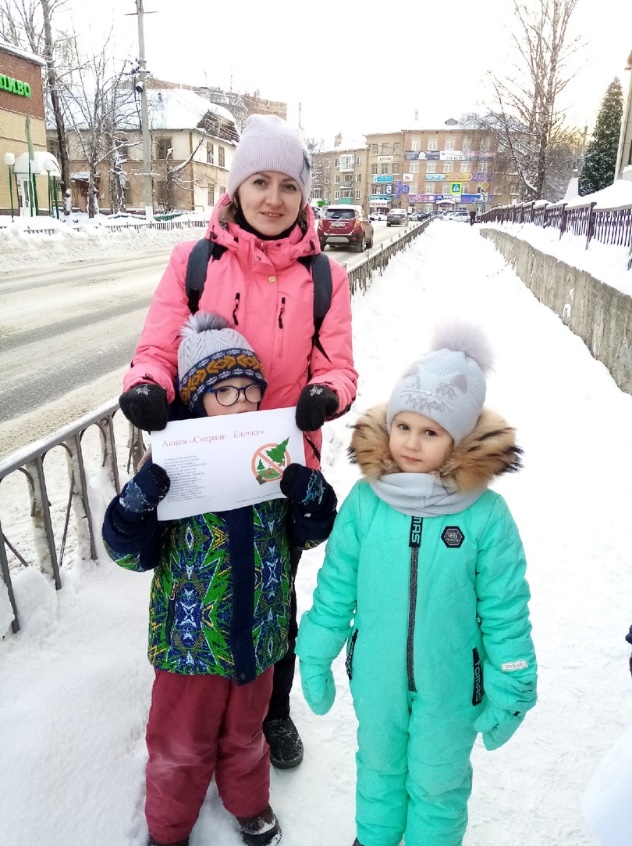 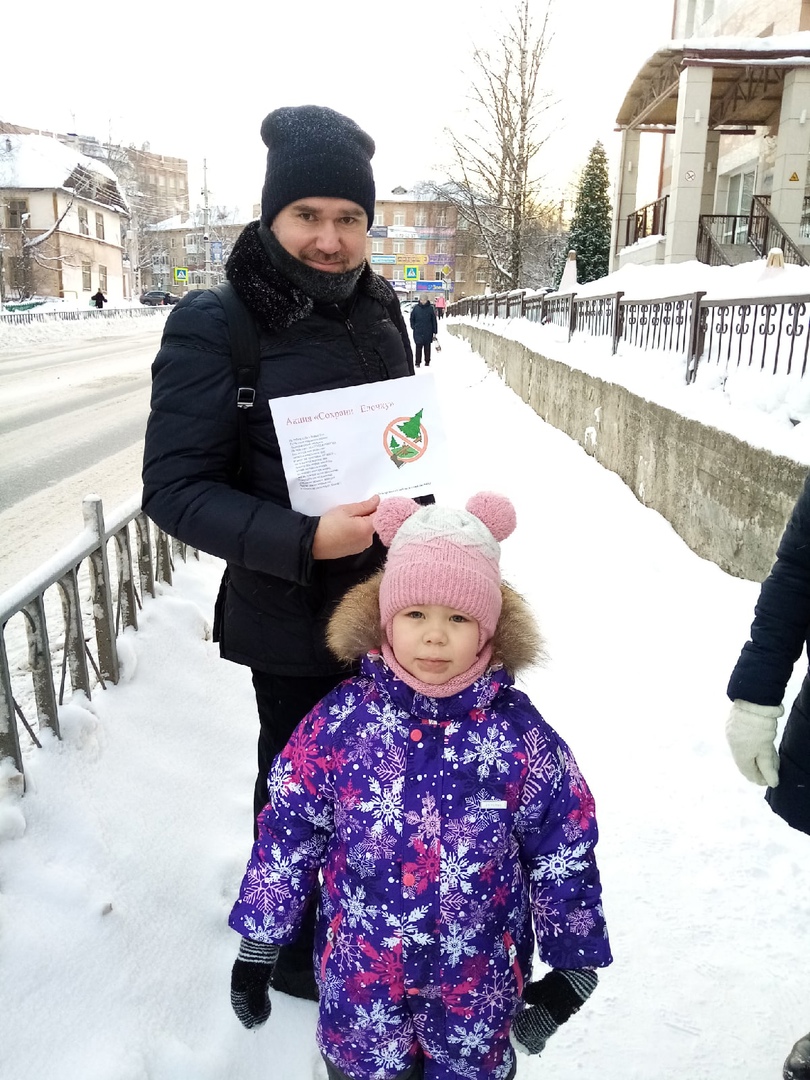 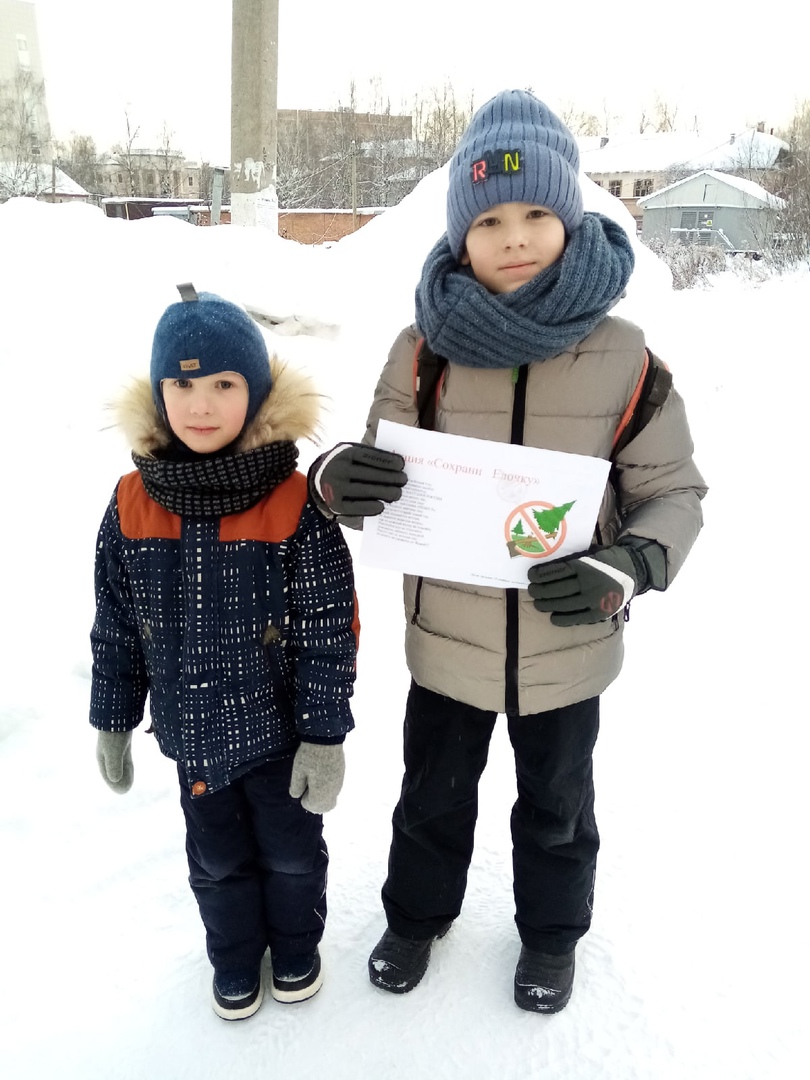 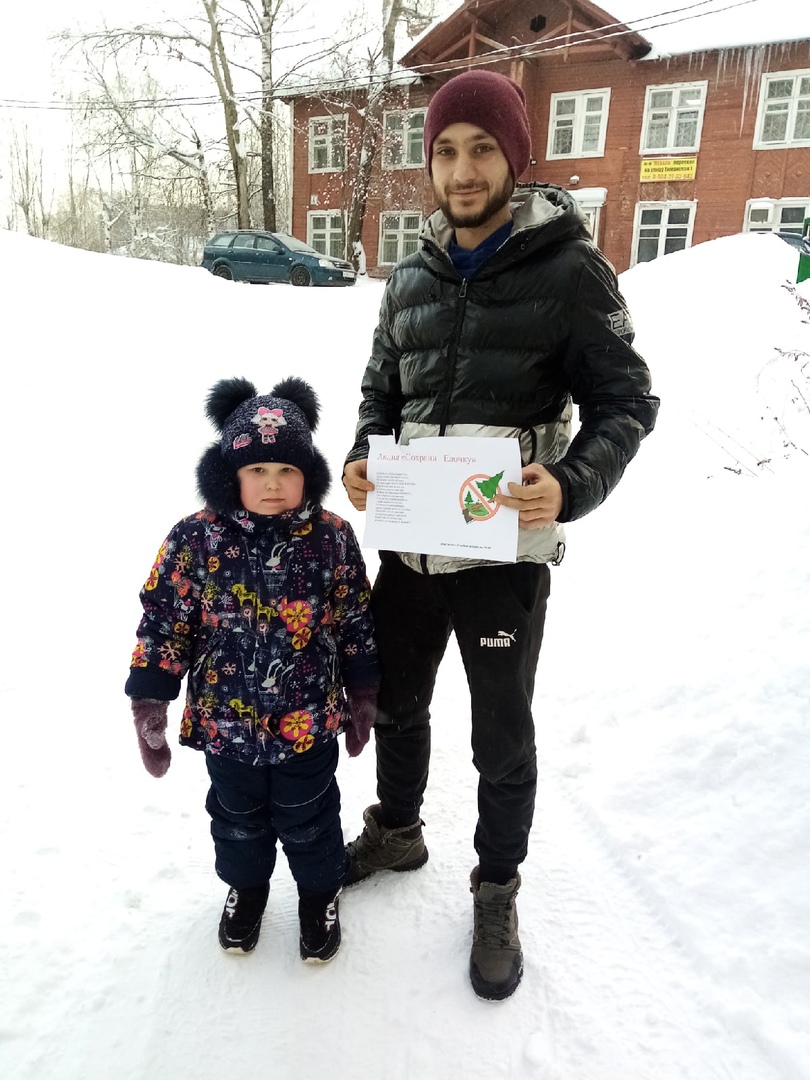 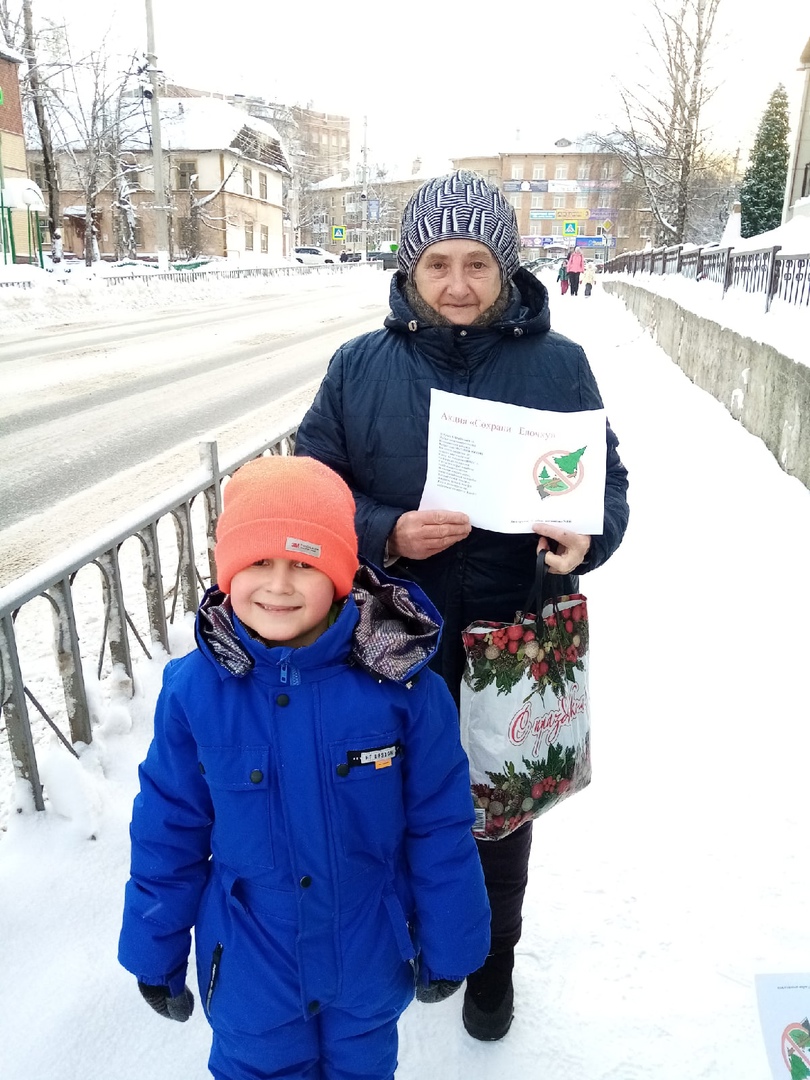 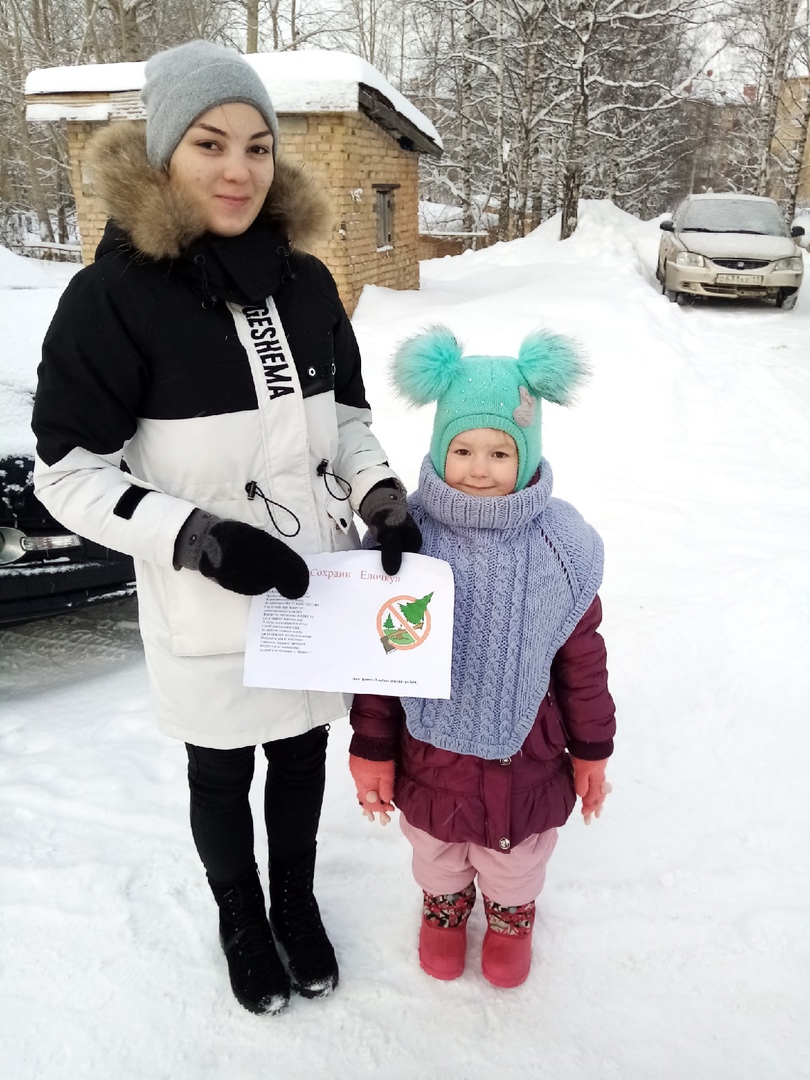 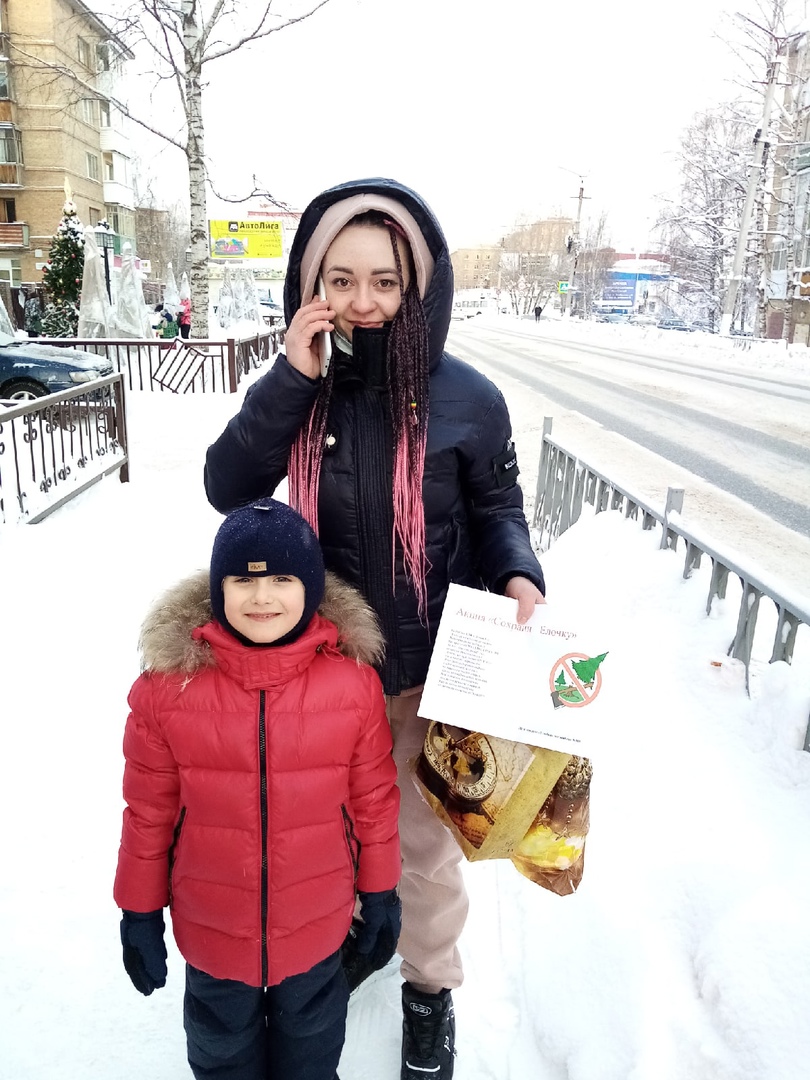 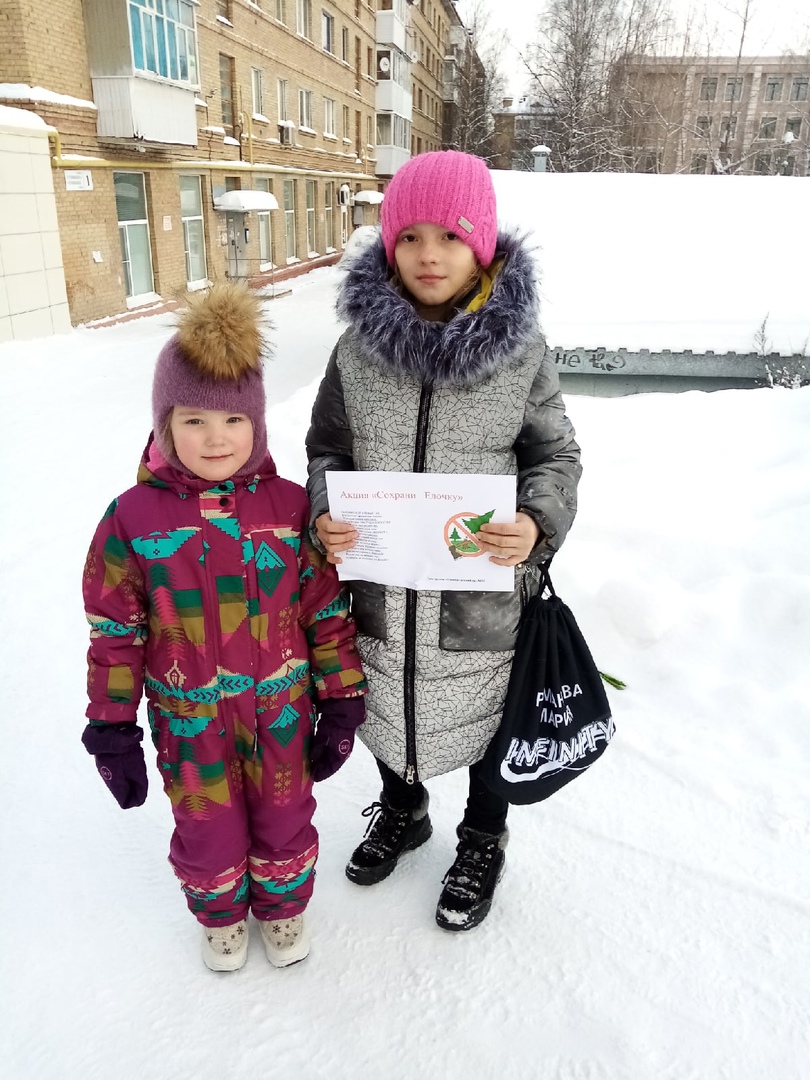 